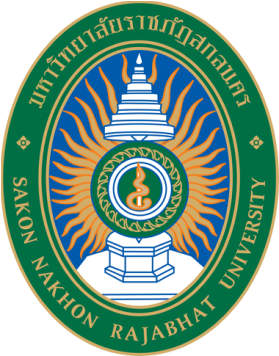 สมุดลงเวลาการปฏิบัติงานสหกิจศึกษาคณะเทคโนโลยีอุตสาหกรรมมหาวิทยาลัยราชภัฏสกลนครชื่อสถานประกอบการ…………………………………………………………………………………………………………ที่อยู่…………………………………………………………………………………………………………………………………..………………………………………………………………………………………………………………………………………….คำชี้แจงสมุดลงเวลาการปฏิบัติงานสหกิจศึกษาเล่มนี้ จัดทำขึ้นเพื่อให้นักศึกษาลงเวลา โดยมีแนวปฏิบัติ ดังนี้1. นำสมุดลงเวลามอบให้แก่สถานประกอบการ2. ให้นักศึกษาลงเวลาปฏิบัติงาน และลงลายมือชื่อทุกวัน พร้อมให้ผู้รับผิดชอบตั้งแต่หัวหน้างานจากสถานประกอบการขึ้นไปลงนาม3. เมื่อปฏิบัติงานสหกิจศึกษาเสร็จ ให้นักศึกษาสรุปเวลาการปฏิบัติงานตามแบบฟอร์มให้เรียบร้อย และให้ผู้รับผิดชอบตั้งแต่หัวหน้าสถานประอบการขึ้นไปลงนามกำกับ4. ให้นักศึกษานำสมุดลงเวลาการปฏิบัติงานสหกิจศึกษา มามอบให้สาขาวิชาหรืออาจารย์ผู้รับผิดชอบในวันที่รายงานตัวกลับสรุปเวลาการปฏิบัติงานสหกิจศึกษาคำชี้เจง  ให้นักศึกษาสรุปเวลาการปฏิบัติงานทั้งหมด โดยกรอกรายละเอียดลงในแบบฟอร์มข้างล่าง และให้ผู้รับผิดชอบการปฏิบัติงานสหกิจศึกษาจากสถานประกอบการตั้งแต่หัวหน้างานขึ้นไปลงนามรับรองขอรับรองว่าข้อมูลทั้งหมดนี้เป็นจริงทุกประการ						ลงชื่อ.............................................................................							(.................................................................)ตำแหน่ง.........................................................................สมุดลงเวลาการปฏิบัติงานสหกิจศึกษาของนักศึกษาวันที่..................เดือน..................................พ.ศ. .....................................สรุปประจำวัน1.ขาด..............คน  2.ลากิจ..........คน  3.ลาป่วย..........คน			ลงชื่อ............................................................4.รวมไม่มาทั้งหมด..........คน					                (...............................................................)                                                                                                        ผู้รับผิดชอบจากสถานประกอบการวันที่..................เดือน..................................พ.ศ. .....................................สรุปประจำวัน1.ขาด..............คน  2.ลากิจ..........คน  3.ลาป่วย..........คน			ลงชื่อ............................................................4.รวมไม่มาทั้งหมด..........คน					                (...............................................................)                                                                                                        ผู้รับผิดชอบจากสถานประกอบการวันที่..................เดือน..................................พ.ศ. .....................................สรุปประจำวัน1.ขาด..............คน  2.ลากิจ..........คน  3.ลาป่วย..........คน			ลงชื่อ............................................................4.รวมไม่มาทั้งหมด..........คน					                (...............................................................)                                                                                                        ผู้รับผิดชอบจากสถานประกอบการสมุดลงเวลาการปฏิบัติงานสหกิจศึกษาของนักศึกษาวันที่..................เดือน..................................พ.ศ. .....................................สรุปประจำวัน1.ขาด..............คน  2.ลากิจ..........คน  3.ลาป่วย..........คน			ลงชื่อ............................................................4.รวมไม่มาทั้งหมด..........คน					                (...............................................................)                                                                                                        ผู้รับผิดชอบจากสถานประกอบการวันที่..................เดือน..................................พ.ศ. .....................................สรุปประจำวัน1.ขาด..............คน  2.ลากิจ..........คน  3.ลาป่วย..........คน			ลงชื่อ............................................................4.รวมไม่มาทั้งหมด..........คน					                (...............................................................)                                                                                                        ผู้รับผิดชอบจากสถานประกอบการวันที่..................เดือน..................................พ.ศ. .....................................สรุปประจำวัน1.ขาด..............คน  2.ลากิจ..........คน  3.ลาป่วย..........คน			ลงชื่อ............................................................4.รวมไม่มาทั้งหมด..........คน					                (...............................................................)                                                                                                        ผู้รับผิดชอบจากสถานประกอบการสมุดลงเวลาการปฏิบัติงานสหกิจศึกษาของนักศึกษาวันที่..................เดือน..................................พ.ศ. .....................................สรุปประจำวัน1.ขาด..............คน  2.ลากิจ..........คน  3.ลาป่วย..........คน			ลงชื่อ............................................................4.รวมไม่มาทั้งหมด..........คน					                (...............................................................)                                                                                                        ผู้รับผิดชอบจากสถานประกอบการวันที่..................เดือน..................................พ.ศ. .....................................สรุปประจำวัน1.ขาด..............คน  2.ลากิจ..........คน  3.ลาป่วย..........คน			ลงชื่อ............................................................4.รวมไม่มาทั้งหมด..........คน					                (...............................................................)                                                                                                        ผู้รับผิดชอบจากสถานประกอบการวันที่..................เดือน..................................พ.ศ. .....................................สรุปประจำวัน1.ขาด..............คน  2.ลากิจ..........คน  3.ลาป่วย..........คน			ลงชื่อ............................................................4.รวมไม่มาทั้งหมด..........คน					                (...............................................................)                                                                                                        ผู้รับผิดชอบจากสถานประกอบการสมุดลงเวลาการปฏิบัติงานสหกิจศึกษาของนักศึกษาวันที่..................เดือน..................................พ.ศ. .....................................สรุปประจำวัน1.ขาด..............คน  2.ลากิจ..........คน  3.ลาป่วย..........คน			ลงชื่อ............................................................4.รวมไม่มาทั้งหมด..........คน					                (...............................................................)                                                                                                        ผู้รับผิดชอบจากสถานประกอบการวันที่..................เดือน..................................พ.ศ. .....................................สรุปประจำวัน1.ขาด..............คน  2.ลากิจ..........คน  3.ลาป่วย..........คน			ลงชื่อ............................................................4.รวมไม่มาทั้งหมด..........คน					                (...............................................................)                                                                                                        ผู้รับผิดชอบจากสถานประกอบการวันที่..................เดือน..................................พ.ศ. .....................................สรุปประจำวัน1.ขาด..............คน  2.ลากิจ..........คน  3.ลาป่วย..........คน			ลงชื่อ............................................................4.รวมไม่มาทั้งหมด..........คน					                (...............................................................)                                                                                                        ผู้รับผิดชอบจากสถานประกอบการสมุดลงเวลาการปฏิบัติงานสหกิจศึกษาของนักศึกษาวันที่..................เดือน..................................พ.ศ. .....................................สรุปประจำวัน1.ขาด..............คน  2.ลากิจ..........คน  3.ลาป่วย..........คน			ลงชื่อ............................................................4.รวมไม่มาทั้งหมด..........คน					                (...............................................................)                                                                                                        ผู้รับผิดชอบจากสถานประกอบการวันที่..................เดือน..................................พ.ศ. .....................................สรุปประจำวัน1.ขาด..............คน  2.ลากิจ..........คน  3.ลาป่วย..........คน			ลงชื่อ............................................................4.รวมไม่มาทั้งหมด..........คน					                (...............................................................)                                                                                                        ผู้รับผิดชอบจากสถานประกอบการวันที่..................เดือน..................................พ.ศ. .....................................สรุปประจำวัน1.ขาด..............คน  2.ลากิจ..........คน  3.ลาป่วย..........คน			ลงชื่อ............................................................4.รวมไม่มาทั้งหมด..........คน					                (...............................................................)                                                                                                        ผู้รับผิดชอบจากสถานประกอบการสมุดลงเวลาการปฏิบัติงานสหกิจศึกษาของนักศึกษาวันที่..................เดือน..................................พ.ศ. .....................................สรุปประจำวัน1.ขาด..............คน  2.ลากิจ..........คน  3.ลาป่วย..........คน			ลงชื่อ............................................................4.รวมไม่มาทั้งหมด..........คน					                (...............................................................)                                                                                                        ผู้รับผิดชอบจากสถานประกอบการวันที่..................เดือน..................................พ.ศ. .....................................สรุปประจำวัน1.ขาด..............คน  2.ลากิจ..........คน  3.ลาป่วย..........คน			ลงชื่อ............................................................4.รวมไม่มาทั้งหมด..........คน					                (...............................................................)                                                                                                        ผู้รับผิดชอบจากสถานประกอบการวันที่..................เดือน..................................พ.ศ. .....................................สรุปประจำวัน1.ขาด..............คน  2.ลากิจ..........คน  3.ลาป่วย..........คน			ลงชื่อ............................................................4.รวมไม่มาทั้งหมด..........คน					                (...............................................................)                                                                                                        ผู้รับผิดชอบจากสถานประกอบการสมุดลงเวลาการปฏิบัติงานสหกิจศึกษาของนักศึกษาวันที่..................เดือน..................................พ.ศ. .....................................สรุปประจำวัน1.ขาด..............คน  2.ลากิจ..........คน  3.ลาป่วย..........คน			ลงชื่อ............................................................4.รวมไม่มาทั้งหมด..........คน					                (...............................................................)                                                                                                        ผู้รับผิดชอบจากสถานประกอบการวันที่..................เดือน..................................พ.ศ. .....................................สรุปประจำวัน1.ขาด..............คน  2.ลากิจ..........คน  3.ลาป่วย..........คน			ลงชื่อ............................................................4.รวมไม่มาทั้งหมด..........คน					                (...............................................................)                                                                                                        ผู้รับผิดชอบจากสถานประกอบการวันที่..................เดือน..................................พ.ศ. .....................................สรุปประจำวัน1.ขาด..............คน  2.ลากิจ..........คน  3.ลาป่วย..........คน			ลงชื่อ............................................................4.รวมไม่มาทั้งหมด..........คน					                (...............................................................)                                                                                                        ผู้รับผิดชอบจากสถานประกอบการสมุดลงเวลาการปฏิบัติงานสหกิจศึกษาของนักศึกษาวันที่..................เดือน..................................พ.ศ. .....................................สรุปประจำวัน1.ขาด..............คน  2.ลากิจ..........คน  3.ลาป่วย..........คน			ลงชื่อ............................................................4.รวมไม่มาทั้งหมด..........คน					                (...............................................................)                                                                                                        ผู้รับผิดชอบจากสถานประกอบการวันที่..................เดือน..................................พ.ศ. .....................................สรุปประจำวัน1.ขาด..............คน  2.ลากิจ..........คน  3.ลาป่วย..........คน			ลงชื่อ............................................................4.รวมไม่มาทั้งหมด..........คน					                (...............................................................)                                                                                                        ผู้รับผิดชอบจากสถานประกอบการวันที่..................เดือน..................................พ.ศ. .....................................สรุปประจำวัน1.ขาด..............คน  2.ลากิจ..........คน  3.ลาป่วย..........คน			ลงชื่อ............................................................4.รวมไม่มาทั้งหมด..........คน					                (...............................................................)                                                                                                        ผู้รับผิดชอบจากสถานประกอบการสมุดลงเวลาการปฏิบัติงานสหกิจศึกษาของนักศึกษาวันที่..................เดือน..................................พ.ศ. .....................................สรุปประจำวัน1.ขาด..............คน  2.ลากิจ..........คน  3.ลาป่วย..........คน			ลงชื่อ............................................................4.รวมไม่มาทั้งหมด..........คน					                (...............................................................)                                                                                                        ผู้รับผิดชอบจากสถานประกอบการวันที่..................เดือน..................................พ.ศ. .....................................สรุปประจำวัน1.ขาด..............คน  2.ลากิจ..........คน  3.ลาป่วย..........คน			ลงชื่อ............................................................4.รวมไม่มาทั้งหมด..........คน					                (...............................................................)                                                                                                        ผู้รับผิดชอบจากสถานประกอบการวันที่..................เดือน..................................พ.ศ. .....................................สรุปประจำวัน1.ขาด..............คน  2.ลากิจ..........คน  3.ลาป่วย..........คน			ลงชื่อ............................................................4.รวมไม่มาทั้งหมด..........คน					                (...............................................................)                                                                                                        ผู้รับผิดชอบจากสถานประกอบการสมุดลงเวลาการปฏิบัติงานสหกิจศึกษาของนักศึกษาวันที่..................เดือน..................................พ.ศ. .....................................สรุปประจำวัน1.ขาด..............คน  2.ลากิจ..........คน  3.ลาป่วย..........คน			ลงชื่อ............................................................4.รวมไม่มาทั้งหมด..........คน					                (...............................................................)                                                                                                        ผู้รับผิดชอบจากสถานประกอบการวันที่..................เดือน..................................พ.ศ. .....................................สรุปประจำวัน1.ขาด..............คน  2.ลากิจ..........คน  3.ลาป่วย..........คน			ลงชื่อ............................................................4.รวมไม่มาทั้งหมด..........คน					                (...............................................................)                                                                                                        ผู้รับผิดชอบจากสถานประกอบการวันที่..................เดือน..................................พ.ศ. .....................................สรุปประจำวัน1.ขาด..............คน  2.ลากิจ..........คน  3.ลาป่วย..........คน			ลงชื่อ............................................................4.รวมไม่มาทั้งหมด..........คน					                (...............................................................)                                                                                                        ผู้รับผิดชอบจากสถานประกอบการสมุดลงเวลาการปฏิบัติงานสหกิจศึกษาของนักศึกษาวันที่..................เดือน..................................พ.ศ. .....................................สรุปประจำวัน1.ขาด..............คน  2.ลากิจ..........คน  3.ลาป่วย..........คน			ลงชื่อ............................................................4.รวมไม่มาทั้งหมด..........คน					                (...............................................................)                                                                                                        ผู้รับผิดชอบจากสถานประกอบการวันที่..................เดือน..................................พ.ศ. .....................................สรุปประจำวัน1.ขาด..............คน  2.ลากิจ..........คน  3.ลาป่วย..........คน			ลงชื่อ............................................................4.รวมไม่มาทั้งหมด..........คน					                (...............................................................)                                                                                                        ผู้รับผิดชอบจากสถานประกอบการวันที่..................เดือน..................................พ.ศ. .....................................สรุปประจำวัน1.ขาด..............คน  2.ลากิจ..........คน  3.ลาป่วย..........คน			ลงชื่อ............................................................4.รวมไม่มาทั้งหมด..........คน					                (...............................................................)                                                                                                        ผู้รับผิดชอบจากสถานประกอบการสมุดลงเวลาการปฏิบัติงานสหกิจศึกษาของนักศึกษาวันที่..................เดือน..................................พ.ศ. .....................................สรุปประจำวัน1.ขาด..............คน  2.ลากิจ..........คน  3.ลาป่วย..........คน			ลงชื่อ............................................................4.รวมไม่มาทั้งหมด..........คน					                (...............................................................)                                                                                                        ผู้รับผิดชอบจากสถานประกอบการวันที่..................เดือน..................................พ.ศ. .....................................สรุปประจำวัน1.ขาด..............คน  2.ลากิจ..........คน  3.ลาป่วย..........คน			ลงชื่อ............................................................4.รวมไม่มาทั้งหมด..........คน					                (...............................................................)                                                                                                        ผู้รับผิดชอบจากสถานประกอบการวันที่..................เดือน..................................พ.ศ. .....................................สรุปประจำวัน1.ขาด..............คน  2.ลากิจ..........คน  3.ลาป่วย..........คน			ลงชื่อ............................................................4.รวมไม่มาทั้งหมด..........คน					                (...............................................................)                                                                                                        ผู้รับผิดชอบจากสถานประกอบการสมุดลงเวลาการปฏิบัติงานสหกิจศึกษาของนักศึกษาวันที่..................เดือน..................................พ.ศ. .....................................สรุปประจำวัน1.ขาด..............คน  2.ลากิจ..........คน  3.ลาป่วย..........คน			ลงชื่อ............................................................4.รวมไม่มาทั้งหมด..........คน					                (...............................................................)                                                                                                        ผู้รับผิดชอบจากสถานประกอบการวันที่..................เดือน..................................พ.ศ. .....................................สรุปประจำวัน1.ขาด..............คน  2.ลากิจ..........คน  3.ลาป่วย..........คน			ลงชื่อ............................................................4.รวมไม่มาทั้งหมด..........คน					                (...............................................................)                                                                                                        ผู้รับผิดชอบจากสถานประกอบการวันที่..................เดือน..................................พ.ศ. .....................................สรุปประจำวัน1.ขาด..............คน  2.ลากิจ..........คน  3.ลาป่วย..........คน			ลงชื่อ............................................................4.รวมไม่มาทั้งหมด..........คน					                (...............................................................)                                                                                                        ผู้รับผิดชอบจากสถานประกอบการสมุดลงเวลาการปฏิบัติงานสหกิจศึกษาของนักศึกษาวันที่..................เดือน..................................พ.ศ. .....................................สรุปประจำวัน1.ขาด..............คน  2.ลากิจ..........คน  3.ลาป่วย..........คน			ลงชื่อ............................................................4.รวมไม่มาทั้งหมด..........คน					                (...............................................................)                                                                                                        ผู้รับผิดชอบจากสถานประกอบการวันที่..................เดือน..................................พ.ศ. .....................................สรุปประจำวัน1.ขาด..............คน  2.ลากิจ..........คน  3.ลาป่วย..........คน			ลงชื่อ............................................................4.รวมไม่มาทั้งหมด..........คน					                (...............................................................)                                                                                                        ผู้รับผิดชอบจากสถานประกอบการวันที่..................เดือน..................................พ.ศ. .....................................สรุปประจำวัน1.ขาด..............คน  2.ลากิจ..........คน  3.ลาป่วย..........คน			ลงชื่อ............................................................4.รวมไม่มาทั้งหมด..........คน					                (...............................................................)                                                                                                        ผู้รับผิดชอบจากสถานประกอบการสมุดลงเวลาการปฏิบัติงานสหกิจศึกษาของนักศึกษาวันที่..................เดือน..................................พ.ศ. .....................................สรุปประจำวัน1.ขาด..............คน  2.ลากิจ..........คน  3.ลาป่วย..........คน			ลงชื่อ............................................................4.รวมไม่มาทั้งหมด..........คน					                (...............................................................)                                                                                                        ผู้รับผิดชอบจากสถานประกอบการวันที่..................เดือน..................................พ.ศ. .....................................สรุปประจำวัน1.ขาด..............คน  2.ลากิจ..........คน  3.ลาป่วย..........คน			ลงชื่อ............................................................4.รวมไม่มาทั้งหมด..........คน					                (...............................................................)                                                                                                        ผู้รับผิดชอบจากสถานประกอบการวันที่..................เดือน..................................พ.ศ. .....................................สรุปประจำวัน1.ขาด..............คน  2.ลากิจ..........คน  3.ลาป่วย..........คน			ลงชื่อ............................................................4.รวมไม่มาทั้งหมด..........คน					                (...............................................................)                                                                                                        ผู้รับผิดชอบจากสถานประกอบการสมุดลงเวลาการปฏิบัติงานสหกิจศึกษาของนักศึกษาวันที่..................เดือน..................................พ.ศ. .....................................สรุปประจำวัน1.ขาด..............คน  2.ลากิจ..........คน  3.ลาป่วย..........คน			ลงชื่อ............................................................4.รวมไม่มาทั้งหมด..........คน					                (...............................................................)                                                                                                        ผู้รับผิดชอบจากสถานประกอบการวันที่..................เดือน..................................พ.ศ. .....................................สรุปประจำวัน1.ขาด..............คน  2.ลากิจ..........คน  3.ลาป่วย..........คน			ลงชื่อ............................................................4.รวมไม่มาทั้งหมด..........คน					                (...............................................................)                                                                                                        ผู้รับผิดชอบจากสถานประกอบการวันที่..................เดือน..................................พ.ศ. .....................................สรุปประจำวัน1.ขาด..............คน  2.ลากิจ..........คน  3.ลาป่วย..........คน			ลงชื่อ............................................................4.รวมไม่มาทั้งหมด..........คน					                (...............................................................)                                                                                                        ผู้รับผิดชอบจากสถานประกอบการสมุดลงเวลาการปฏิบัติงานสหกิจศึกษาของนักศึกษาวันที่..................เดือน..................................พ.ศ. .....................................สรุปประจำวัน1.ขาด..............คน  2.ลากิจ..........คน  3.ลาป่วย..........คน			ลงชื่อ............................................................4.รวมไม่มาทั้งหมด..........คน					                (...............................................................)                                                                                                        ผู้รับผิดชอบจากสถานประกอบการวันที่..................เดือน..................................พ.ศ. .....................................สรุปประจำวัน1.ขาด..............คน  2.ลากิจ..........คน  3.ลาป่วย..........คน			ลงชื่อ............................................................4.รวมไม่มาทั้งหมด..........คน					                (...............................................................)                                                                                                        ผู้รับผิดชอบจากสถานประกอบการวันที่..................เดือน..................................พ.ศ. .....................................สรุปประจำวัน1.ขาด..............คน  2.ลากิจ..........คน  3.ลาป่วย..........คน			ลงชื่อ............................................................4.รวมไม่มาทั้งหมด..........คน					                (...............................................................)                                                                                                        ผู้รับผิดชอบจากสถานประกอบการลำดับที่ชื่อ-สกุลวันที่ไม่มาทำงาน (วัน)วันที่ไม่มาทำงาน (วัน)วันที่ไม่มาทำงาน (วัน)วันที่ไม่มาทำงาน (วัน)วันทำงานปกติวันทำงานปกติลำดับที่ชื่อ-สกุลขาดลากิจลาป่วยรวมรับทำงานปกติ (วัน)คิดเป็นชั่วโมง (ชั่วโมง)12345678910ลำดับที่ชื่อ-สกุลเวลามาลายเซ็นเวลากลับลายเซ็นหมายเหตุ12345ลำดับที่ชื่อ-สกุลเวลามาลายเซ็นเวลากลับลายเซ็นหมายเหตุ12345ลำดับที่ชื่อ-สกุลเวลามาลายเซ็นเวลากลับลายเซ็นหมายเหตุ12345ลำดับที่ชื่อ-สกุลเวลามาลายเซ็นเวลากลับลายเซ็นหมายเหตุ12345ลำดับที่ชื่อ-สกุลเวลามาลายเซ็นเวลากลับลายเซ็นหมายเหตุ12345ลำดับที่ชื่อ-สกุลเวลามาลายเซ็นเวลากลับลายเซ็นหมายเหตุ12345ลำดับที่ชื่อ-สกุลเวลามาลายเซ็นเวลากลับลายเซ็นหมายเหตุ12345ลำดับที่ชื่อ-สกุลเวลามาลายเซ็นเวลากลับลายเซ็นหมายเหตุ12345ลำดับที่ชื่อ-สกุลเวลามาลายเซ็นเวลากลับลายเซ็นหมายเหตุ12345ลำดับที่ชื่อ-สกุลเวลามาลายเซ็นเวลากลับลายเซ็นหมายเหตุ12345ลำดับที่ชื่อ-สกุลเวลามาลายเซ็นเวลากลับลายเซ็นหมายเหตุ12345ลำดับที่ชื่อ-สกุลเวลามาลายเซ็นเวลากลับลายเซ็นหมายเหตุ12345ลำดับที่ชื่อ-สกุลเวลามาลายเซ็นเวลากลับลายเซ็นหมายเหตุ12345ลำดับที่ชื่อ-สกุลเวลามาลายเซ็นเวลากลับลายเซ็นหมายเหตุ12345ลำดับที่ชื่อ-สกุลเวลามาลายเซ็นเวลากลับลายเซ็นหมายเหตุ12345ลำดับที่ชื่อ-สกุลเวลามาลายเซ็นเวลากลับลายเซ็นหมายเหตุ12345ลำดับที่ชื่อ-สกุลเวลามาลายเซ็นเวลากลับลายเซ็นหมายเหตุ12345ลำดับที่ชื่อ-สกุลเวลามาลายเซ็นเวลากลับลายเซ็นหมายเหตุ12345ลำดับที่ชื่อ-สกุลเวลามาลายเซ็นเวลากลับลายเซ็นหมายเหตุ12345ลำดับที่ชื่อ-สกุลเวลามาลายเซ็นเวลากลับลายเซ็นหมายเหตุ12345ลำดับที่ชื่อ-สกุลเวลามาลายเซ็นเวลากลับลายเซ็นหมายเหตุ12345ลำดับที่ชื่อ-สกุลเวลามาลายเซ็นเวลากลับลายเซ็นหมายเหตุ12345ลำดับที่ชื่อ-สกุลเวลามาลายเซ็นเวลากลับลายเซ็นหมายเหตุ12345ลำดับที่ชื่อ-สกุลเวลามาลายเซ็นเวลากลับลายเซ็นหมายเหตุ12345ลำดับที่ชื่อ-สกุลเวลามาลายเซ็นเวลากลับลายเซ็นหมายเหตุ12345ลำดับที่ชื่อ-สกุลเวลามาลายเซ็นเวลากลับลายเซ็นหมายเหตุ12345ลำดับที่ชื่อ-สกุลเวลามาลายเซ็นเวลากลับลายเซ็นหมายเหตุ12345ลำดับที่ชื่อ-สกุลเวลามาลายเซ็นเวลากลับลายเซ็นหมายเหตุ12345ลำดับที่ชื่อ-สกุลเวลามาลายเซ็นเวลากลับลายเซ็นหมายเหตุ12345ลำดับที่ชื่อ-สกุลเวลามาลายเซ็นเวลากลับลายเซ็นหมายเหตุ12345ลำดับที่ชื่อ-สกุลเวลามาลายเซ็นเวลากลับลายเซ็นหมายเหตุ12345ลำดับที่ชื่อ-สกุลเวลามาลายเซ็นเวลากลับลายเซ็นหมายเหตุ12345ลำดับที่ชื่อ-สกุลเวลามาลายเซ็นเวลากลับลายเซ็นหมายเหตุ12345ลำดับที่ชื่อ-สกุลเวลามาลายเซ็นเวลากลับลายเซ็นหมายเหตุ12345ลำดับที่ชื่อ-สกุลเวลามาลายเซ็นเวลากลับลายเซ็นหมายเหตุ12345ลำดับที่ชื่อ-สกุลเวลามาลายเซ็นเวลากลับลายเซ็นหมายเหตุ12345ลำดับที่ชื่อ-สกุลเวลามาลายเซ็นเวลากลับลายเซ็นหมายเหตุ12345ลำดับที่ชื่อ-สกุลเวลามาลายเซ็นเวลากลับลายเซ็นหมายเหตุ12345ลำดับที่ชื่อ-สกุลเวลามาลายเซ็นเวลากลับลายเซ็นหมายเหตุ12345ลำดับที่ชื่อ-สกุลเวลามาลายเซ็นเวลากลับลายเซ็นหมายเหตุ12345ลำดับที่ชื่อ-สกุลเวลามาลายเซ็นเวลากลับลายเซ็นหมายเหตุ12345ลำดับที่ชื่อ-สกุลเวลามาลายเซ็นเวลากลับลายเซ็นหมายเหตุ12345ลำดับที่ชื่อ-สกุลเวลามาลายเซ็นเวลากลับลายเซ็นหมายเหตุ12345ลำดับที่ชื่อ-สกุลเวลามาลายเซ็นเวลากลับลายเซ็นหมายเหตุ12345ลำดับที่ชื่อ-สกุลเวลามาลายเซ็นเวลากลับลายเซ็นหมายเหตุ12345ลำดับที่ชื่อ-สกุลเวลามาลายเซ็นเวลากลับลายเซ็นหมายเหตุ12345ลำดับที่ชื่อ-สกุลเวลามาลายเซ็นเวลากลับลายเซ็นหมายเหตุ12345ลำดับที่ชื่อ-สกุลเวลามาลายเซ็นเวลากลับลายเซ็นหมายเหตุ12345ลำดับที่ชื่อ-สกุลเวลามาลายเซ็นเวลากลับลายเซ็นหมายเหตุ12345ลำดับที่ชื่อ-สกุลเวลามาลายเซ็นเวลากลับลายเซ็นหมายเหตุ12345ลำดับที่ชื่อ-สกุลเวลามาลายเซ็นเวลากลับลายเซ็นหมายเหตุ12345